School/Institute DetailsFeedback from the RSC Report to the RSC from the School/Institute/Centre related to the above items Report to RSC on Research Activity within the School/Institute/Centre within the last monthItems you wish to have considered by the RSCUWS Research Studies CommitteeSchools/Institute Feedback FormInstitute/School Or CentreProvided by:Email:Item No:	Matter:	Action:	(Please detail what steps were taken to address each issue raised by the RSC)(Please detail such things as plans for research symposia or workshops organised or held at UWS and any other research related activity.  Please also detail any prizes or awards received by staff or students).(Please detail any items you would like to have included on the Agenda.  A representative from your Unit may be asked to attend the RSC to talk to this issue)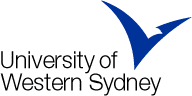 